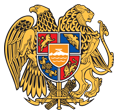 ՀԱՅԱՍՏԱՆԻ ՀԱՆՐԱՊԵՏՈՒԹՅՈՒՆ 
ՍՅՈՒՆԻՔԻ ՄԱՐԶ
ԿԱՊԱՆԻ ՀԱՄԱՅՆՔԱՊԵՏԱՐԱՆ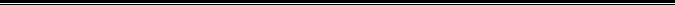 ԹՈՒՅԼՏՎՈՒԹՅՈՒՆՀԱՄԱՅՆՔԻ  ՏԱՐԱԾՔՈՒՄ ՍԱՀՄԱՆԱՓԱԿՄԱՆ ԵՆԹԱԿԱ  ԾԱՌԱՅՈՒԹՅԱՆ ՕԲՅԵԿՏԻ ԳՈՐԾՈՒՆԵՈՒԹՅԱՆ N-Թ- 05 Տրված` 13 մայիս 2022թ.
Թույլատրված գործունեության անվանումը` 
Սահմանափակման ենթակա ծառայության օբյեկտի /հեստապար/ գործունեության թույլտվության համար:Հայտատու անհատ ձեռնարկատիրոջ անունը, ազգանունը և գտնվելու վայրը կամ իրավաբանական անձի լրիվ անվանումը, կազմակերպական-իրավական ձևը և գտնվելու վայրը, հարկ վճարողի հաշվառման համարը` 
ԱՁ Լիլիթ Պետրոսյան,  Բաղաբերդ թաղամաս թիվ 15/19, ՀՎՀՀ` 78648598:Գործունեության տեսակի իրականացման վայրը՝ 
Սյունիք բնակավայր Գաղթականների թիվ 39: Շինության տեսակը`
Հիմնական շինություն:Թույլտվության գործողության ժամկետը`
2022 թվականի համար: ՀԱՄԱՅՆՔԻ ՂԵԿԱՎԱՐ                                  ԳԵՎՈՐԳ ՓԱՐՍՅԱՆ  